Výsledková listina školního kola soutěže základních uměleckých škol ve hře na klavír, kytaru a housle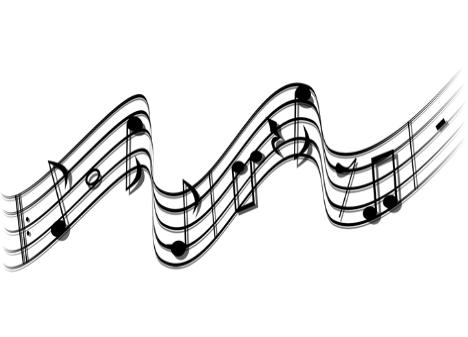 ze dne 28. – 30.1.2020======================================Hra na klavír - sóloKategorie 0.Hartinová Elen		1. místo s postupem do okresního kola	R. OlivíkováKategorie 1.Hanzlová Tereza		1. místo s postupem do okresního kola	I. MarešováVondra Jakub			1. místo s postupem do okresního kola	R. OlivíkováKategorie 2.Benešová Viktorie		1. místo s postupem do okresního kola	P. KšandováBraunová Valerie		2. místo					I. MarešováŠubrtová Liliana		2. místo					R. ŽočkováKategorie 3.Basáková Kateřina		1. místo s postupem do okresního kola	R. ŽočkováKrejčí Simona			1. místo					B. MaškováBílková Šárka			2. místo					I. MarešováRoušar Tomáš			2. místo					P. Kšandová	Kategorie 5.Rosová Klára			2. místo					P. KšandováŠpírková Šárka		3. místo					R. OlivíkováKategorie 8.Daněk Ondřej			1. místo s postupem do okresního kola	R. OlivíkováScherbakova Evelina		1. místo					B. MaškováČtyřruční hra  na klavír Kategorie 1.Hartinová - Provazníková	1. místo s postupem do okresního kola	R. OlivíkováKategorie 4.Daněk - Legutko		1. místo s postupem do okresního kola	R. OlivíkováJamborová – Vejvodová	3. místo					P. KšandováHra na kytaru:Kategorie 0.c.Eliášová Sára 			1. místo s postupem do okresního kola	J. UlrichHájek Jáchym			1. místo s postupem do okresního kola	J. UlrichKategorie 1.Koňariková Lucie		1. místo s postupem do okresního kola	J. UlrichTrykarová Julie		2. místo					M. SrnkaMajer Kryštof			3. místo					M. SrnkaKategorie 2.Parpel Filip			1. místo s postupem do okresního kola	L. KolmanováLedvina Tomáš		1. místo s postupem do okresního kola	L. KolmanováBraun Denis			2. místo					M. SrnkaKategorie 3.Daňková Marie		1. místo s postupem do okresního kola	L. KolmanováHánová Eliška			1. místo s postupem do okresního kola	L. KolmanováHrůza Josef			1. místo s postupem do okresního kola	E. KnoblauchKorandová Lenka		3. místo					M. SrnkaWinkelhöfer Tomáš		3. místo					M. SrnkaKategorie 4.Bartoň Petr			1. místo s postupem do okresního kola	E. KnoblauchPilař Václav			1. místo s postupem do okresního kola	E. KnoblauchMynaříková Markéta		2. místo					L. KolmanováPolák Michael			3. místo					M. SrnkaKategorie 6.	Borovská Šarlota		1. místo s postupem do okresního kola	L. KolmanováKategorie 7Vernerová Veronika		3. místo					L. Kolmanová	Komorní hra – kytary:Kategorie 2.Zámečníková – Hánová – Parpel - Vernerová				1. místo s postupem do okresního kola	L. KolmanováHra na housle:Kategorie 1.Fabiánová Viktorie		1. místo s postupem do okresního kola	B. KoňákováKategorie 2.Tyc Štěpán			1. místo s postupem do okresního kola	B. KoňákováKategorie 3.Hofmanová Anna		1. místo s postupem do okresního kola	V. PošmůrnýKategorie 6.Kicová Simona		1. místo s postupem do okresního kola	V. Pošmůrný*************************************************************************************************************************Všem soutěžícím blahopřejemea přejeme mnoho úspěchůpři další reprezentaci školy v okresním kole dne 27. 2. 2020  v ZUŠ LounyBližší organizační informace obdržíteu svých třídních učitelů.